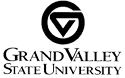 				Please specify the position you are considering:_________________________________Please complete all items on this form.  If you need additional space, feel free to include attachments.Name ____________________________________________________________________________________________________________________ Address __________________________________________________________________________________________________________________	No. and Street						City			State		ZipPhone  (work) ____________________________________________________	(home) __________________________________________________E-mail Address ____________________________________________________________________________________________________________ Please list any other names under which you have worked __________________________________________________________________________Are you eligible to work in the ?	__________ Yes	__________NoCan you perform the tasks of this position with or without an accommodation?     __________Yes   __________NoList name and relationship of all relatives employed by _________________________________________________________________________________________________________________________EducationHighest Degree Earned _____________________________	 Year Earned  ____________________	Institution ________________________________ Dissertation/Thesis Field (if any)______________________________________________________  Advisor__________________________________Other degrees and certifications _______________________________________________________________________________________________Special Licenses (pertinent to position, e.g., P.E., Architect, RN, PA-C, LLP, etc.)  List license(s) and expiration date(s) __________________________ _________________________________________________________________________________________________________________________  Employment – (Please list your last three places of employment in chronological order)1.   Current/Most Recent Employer ____________________________________________________	Position _________________________________Phone Number____________________________Dates of Employment___________to___________Supervisor_______________________________Starting Wage/Salary___________________________________ Last Wage/Salary ____________________________________Reason for Leaving _________________________________________________________________________________________________________2.   Previous Employer ______________________________________________________________	Position _________________________________Phone Number____________________________Dates of Employment____________ to ___________Supervisor _____________________________Starting Wage/Salary___________________________________   Last Wage/Salary ____________________________________Reason for Leaving _________________________________________________________________________________________________________3.   Previous Employer ______________________________________________________________	Position _________________________________Phone number_____________________________ Dates of Employment ___________ to ___________Supervisor_____________________________Starting Wage/Salary___________________________________   Last Wage/Salary ____________________________________Reason for Leaving _________________________________________________________________________________________________________( OVER ) Indicate by number any of the employers you listed that you do not wish us to contact. ________________________Why? ____________________________________________________________________________________________________________________Criminal Background CheckI give my consent for a criminal history check        __________ Yes          Have you ever been convicted of a felony?            __________ Yes          __________ NoIf yes, please explain _______________________________________________________________Academic IntegrityHave you ever been charged with any civil or criminal violation of any federal, state or local law or been formally charged of violating any college or university policy, not including minor traffic related violations?          ___________ Yes_________________NoIf yes, please explain________________________________________________________________________________________________________Military Service Record________Disabled veterans, other protected veterans, armed forces service medal veterans, and veterans recently separated from military service.I understand that as part of the employment screening process,  may obtain a criminal history report of any felony convictions.  I further understand that my appointment to an employment position at  is not final until the University is satisfied with the criminal conviction information received, and other University requirements are satisfied.In submitting this form I understand that: (1) Any falsification, misrepresentation, misleading statements, or omissions of fact, either on this form or during the pre-hire process constitutes grounds for rejection or dismissal.  (2) I authorize my employer and former employers, schools, or persons named to give any information regarding my employment, together with any information they may have regarding me, whether or not it is in their records.  I hereby release said employers, schools, or persons and  from all liability for any damage for issuing or receiving this information.  (3) Employment is contingent upon meeting the requirements imposed by the Immigration Reform and Control Act of 1986, which requires a completed Form I-9, Employment Eligibility Verification, verifying identity and work eligibility on persons hired.  (4) Employment appointments are subject to the applicable probationary period, Administrative Manual Policies, and University policies as amended from time to time.I agree that if I am employed by  that in partial consideration for my employment, I shall not commence any action or other legal proceeding relating to my employment or the termination thereof more than six months after the event complained of and agree to waive any statute of limitations to the contrary. is an affirmative action/equal opportunity institution.  It encourages diversity and provides equal opportunity in education, employment, all of its programs, and the use of its facilities.  It is committed to protecting the constitutional and statutory civil rights of persons connected with the university.  Unlawful acts of discrimination or harassment by members of the campus community are prohibited.  In addition, even if not illegal, acts are prohibited if they harass or discriminate against any university community member(s) through inappropriate limitation of access to, or participation in, educational, employment, athletic, social, cultural, or other university activities on the basis of age, color, disability, familial status, height, marital status, national origin, political affiliation, race, religion, sex/gender, sexual orientation, veteran status, or weight.  Limitations are lawful if they are: directly related to a legitimate university purpose, required by law, lawfully required by a grant of contract between the university and the state or federal government, or addressing domestic partner benefits.   and federal law requires that you notify  after you know or should have known that a job accommodation was needed.  Failure to properly notify  will preclude any claim that the employer failed to accommodate the employee.Candidate Signature _______________________________________________________________________	Date ____________________________		(This statement must be signed for you to be considered for employment at .)	Human Resources				Phone: (616) 331-2215	140 Lake Michigan Hall			Fax: (616) 331-3216				Job Hotline: (616) 331-2500					TDD Callers, call  at	Homepage: www.gvsu.edu/hro/		at 1-800-649-3777